ЖурналистикаЖурналистикаЖурналистикаФактчекинг заголовков и иллюстрацийВы получите набор карточек в электронном варианте: на каждой карточке заголовок, ссылка и иллюстрация. Используя поиск по тексту, картинкам и другие приёмы фактчекинга, вам необходимо дать заключение по каждой карточке: можно ли было публиковать такую информацию или это некачественная журналистская работа (указать, в чем ошибка).Найдите любую актуальную новость и сделайте ее фактчекинг.Вы получите набор карточек в электронном варианте: на каждой карточке заголовок, ссылка и иллюстрация. Используя поиск по тексту, картинкам и другие приёмы фактчекинга, вам необходимо дать заключение по каждой карточке: можно ли было публиковать такую информацию или это некачественная журналистская работа (указать, в чем ошибка).Найдите любую актуальную новость и сделайте ее фактчекинг.Требования к оформлению: документ Word, таблица (столбец 1 – номер карточки, столбец 2 – заключение), скриншот вашей новости с кратким анализом.Вы получите набор карточек в электронном варианте: на каждой карточке заголовок, ссылка и иллюстрация. Используя поиск по тексту, картинкам и другие приёмы фактчекинга, вам необходимо дать заключение по каждой карточке: можно ли было публиковать такую информацию или это некачественная журналистская работа (указать, в чем ошибка).Найдите любую актуальную новость и сделайте ее фактчекинг.Вы получите набор карточек в электронном варианте: на каждой карточке заголовок, ссылка и иллюстрация. Используя поиск по тексту, картинкам и другие приёмы фактчекинга, вам необходимо дать заключение по каждой карточке: можно ли было публиковать такую информацию или это некачественная журналистская работа (указать, в чем ошибка).Найдите любую актуальную новость и сделайте ее фактчекинг.Фото- и видеосъемкаФото- и видеосъемкаФото- и видеосъемкаИсточники освещенияСвет играет важную роль в фотографии. Свет может быть жесткий и мягкий, рассеянный и направленный, излучаемый и отраженный. Для того, чтобы лучше разобраться в том, как именно свет может менять характер предметов, мы выполним упражнение с различными источниками освещения и отражателями.Для начала выставляем красивый, продуманный натюрморт.Затем находим вокруг себя все источники освещения, которые только могут быть (фонарик, мобильный телефон, настольная лампа или даже окно).Потом ищем разные отражатели: белый лист бумаги, фольга, зеркало и т.п. С помощью отражателей мы будем перенаправлять свет от источников освещения на наш натюрморт, чтобы получить дополнительное рассеянное или жесткое освещение (бумага даст мягкий отраженный свет, а зеркало жесткий) в тенях. Отражатели нам помогут "прорисовать" тени, проявить детали в темных углах.Натюрморт снимается с одного и того же ракурса. То есть местоположение фотокамеры не меняется. Меняются только источники освещения и отражатели, и их местоположение. Поэкспериментируйте с поиском подходящего места для осветителей и отражателей, чтобы добиться оптимального результата.Длинная выдержка, короткая выдержкаВыдержка - это время, за которое фотоаппарат фиксирует изображение на пленке/матрице.Короткая выдержка как бы замораживает движение (выхватывает из реальности даже то, что мы не замечаем невооруженным глазом). А длинная позволяет делать высокохудожественное смазывание (можно фиксировать траекторию движения светящихся объектов).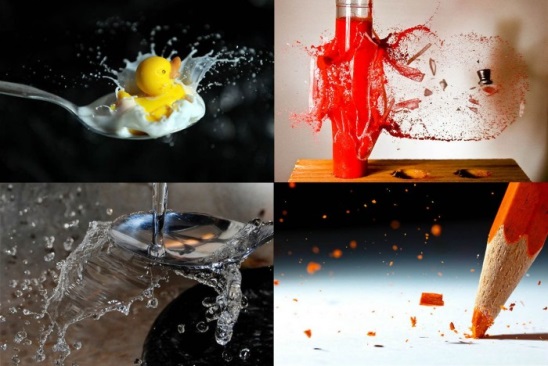 Глубина резкостиГлубина резкости зависит от размер диафрагмы. Чем больше открыта диафрагма, тем меньше глубина резкости. А чем меньше открыта диафрагма, тем больше глубина резкости.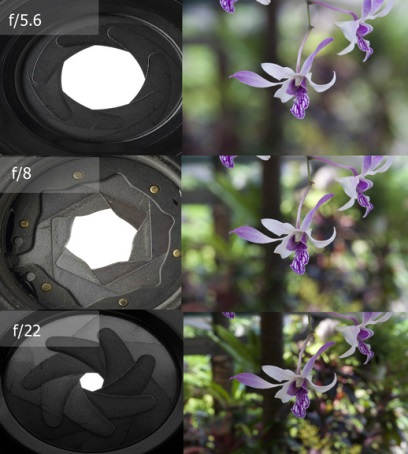 Источники освещенияСвет играет важную роль в фотографии. Свет может быть жесткий и мягкий, рассеянный и направленный, излучаемый и отраженный. Для того, чтобы лучше разобраться в том, как именно свет может менять характер предметов, мы выполним упражнение с различными источниками освещения и отражателями.Для начала выставляем красивый, продуманный натюрморт.Затем находим вокруг себя все источники освещения, которые только могут быть (фонарик, мобильный телефон, настольная лампа или даже окно).Потом ищем разные отражатели: белый лист бумаги, фольга, зеркало и т.п. С помощью отражателей мы будем перенаправлять свет от источников освещения на наш натюрморт, чтобы получить дополнительное рассеянное или жесткое освещение (бумага даст мягкий отраженный свет, а зеркало жесткий) в тенях. Отражатели нам помогут "прорисовать" тени, проявить детали в темных углах.Натюрморт снимается с одного и того же ракурса. То есть местоположение фотокамеры не меняется. Меняются только источники освещения и отражатели, и их местоположение. Поэкспериментируйте с поиском подходящего места для осветителей и отражателей, чтобы добиться оптимального результата.Длинная выдержка, короткая выдержкаВыдержка - это время, за которое фотоаппарат фиксирует изображение на пленке/матрице.Короткая выдержка как бы замораживает движение (выхватывает из реальности даже то, что мы не замечаем невооруженным глазом). А длинная позволяет делать высокохудожественное смазывание (можно фиксировать траекторию движения светящихся объектов).Глубина резкостиГлубина резкости зависит от размер диафрагмы. Чем больше открыта диафрагма, тем меньше глубина резкости. А чем меньше открыта диафрагма, тем больше глубина резкости.1.  3 фотографии, в которых будет только 1 источник освещения (например, на одной фотографии только фонарик, на второй лампа, на третьей свет из окна). 2 фотографии, где будет 1 источник освещения и 1 отражатель (например, на одной фотографии будет использован фонарик и белый лист бумаги, на второй лампа и зеркало и т. д.). 1 фотография с двумя источниками освещения. 1 фотография с тремя источниками освещения.2. Сделайте 2 фотографии с короткой выдержкой и 2 с длинной. 3. Сделайте несколько фото с разной глубиной резкости.Требования к оформлению: документ Word, название задания и фотография с параметрами съемки (iso, выдержка, диафрагма). В 1 задании указываете используемые источники света и отражатели. Методические материалы стр. 24-27, 66-79Требования к оформлению: документ Word, название задания и фотография с параметрами съемки (iso, выдержка, диафрагма). В 1 задании указываете используемые источники света и отражатели. Методические материалы стр. 24-27, 66-791.  3 фотографии, в которых будет только 1 источник освещения (например, на одной фотографии только фонарик, на второй лампа, на третьей свет из окна). 2 фотографии, где будет 1 источник освещения и 1 отражатель (например, на одной фотографии будет использован фонарик и белый лист бумаги, на второй лампа и зеркало и т. д.). 1 фотография с двумя источниками освещения. 1 фотография с тремя источниками освещения.2. Сделайте 2 фотографии с короткой выдержкой и 2 с длинной. 3. Сделайте несколько фото с разной глубиной резкости.Социальные медиа и медиамаркетингСоциальные медиа и медиамаркетингСоциальные медиа и медиамаркетингСоздайте сценарий социальной рекламыВ сценарии должны быть прописаны:-Тема-Идея-Роли-Место и время действия-Сцены с диалогамиВ сценарии должны быть прописаны:-Тема-Идея-Роли-Место и время действия-Сцены с диалогамиТребования к оформлению: документ Word, Таблица (2 столбца – требуемая информация и ее содержание). В сценарии должны быть прописаны:-Тема-Идея-Роли-Место и время действия-Сцены с диалогамиВ сценарии должны быть прописаны:-Тема-Идея-Роли-Место и время действия-Сцены с диалогами